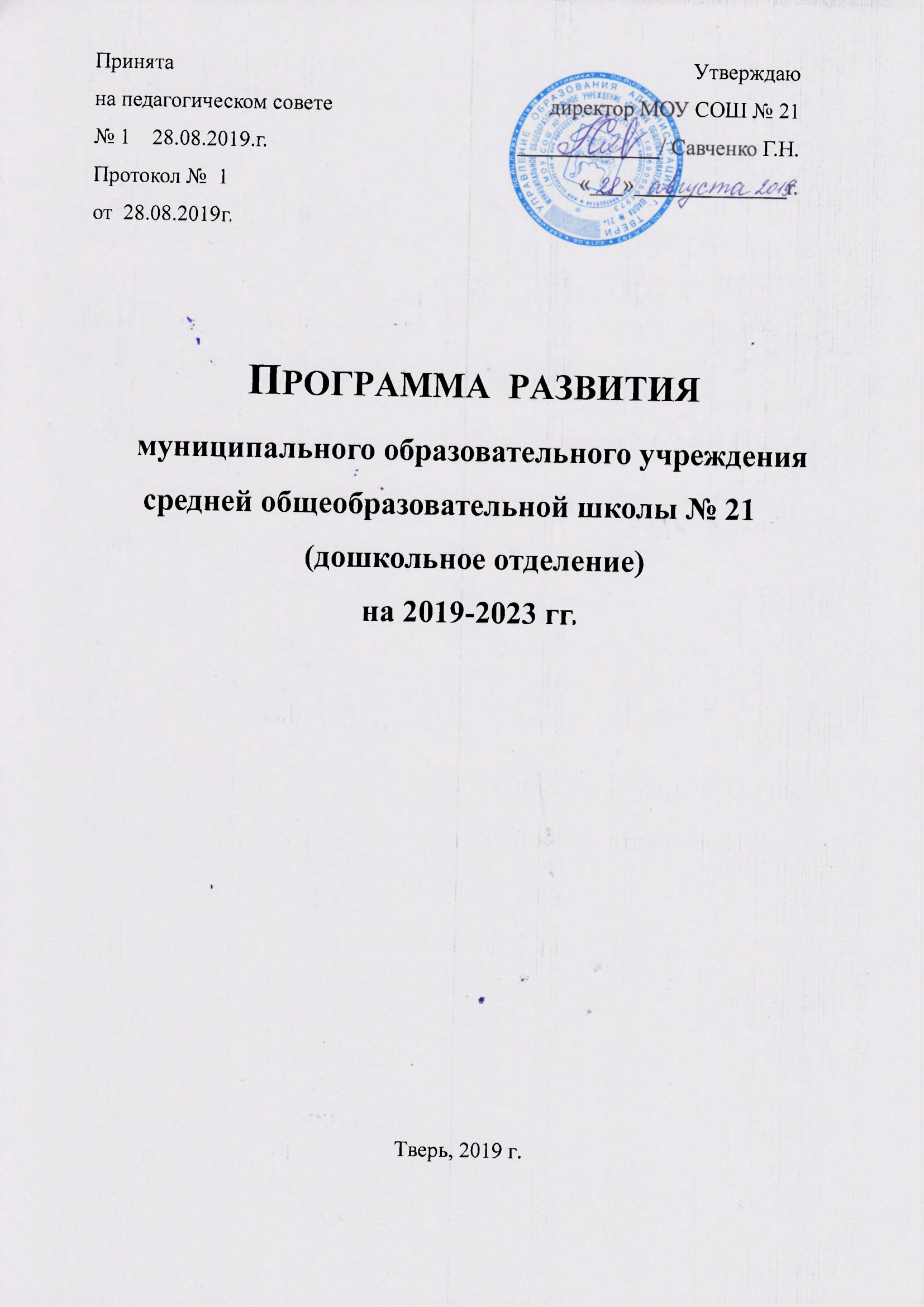 СодержаниеВведениеПолное название: муниципальное образовательное  учреждение «Средняя общеобразовательная школа № 21».Юридический адрес: 170003, Российская Федерация, Тверская область, город Тверь, Санкт-Петербургское шоссе, д.42. Телефон/ факс: 55-51-38; дошкольное отделение: ул. Оборонная, д.6. Телефон: 55-51-70.Учредитель: администрация города Твери в лице Управления образования администрации города Твери.Учредительные документы: Устав МОУ СОШ № 21 утвержден приказом начальника  Управления образования администрации города Твери № 1424 от 21.12.2015г.;лицензия на право образовательной деятельности выдана 22.07.2014г.  № 0000601.                    ОУ осуществляет свою образовательную, правовую и  хозяйственную деятельность в  соответствии с  Законом РФ «Об образовании»,  другими нормативными документами, договором между Учредителем и ОУ, Уставом ОУ, лицензией, локальными актами.Руководители: Савченко Галина Николаевна, директор МОУ СОШ № 21,                            Лысова Лариса Анатольевна, заместитель директора по УВР.Историческая справка:1Проектная мощность и реальная наполняемостьПо проекту ДО рассчитано на 4 группы. Функционирующие помещения и сооружения: Педагогический блок: - 4 групповых помещений: игровая, столовая, спальная, туалет и умывальная комната, приемная;- кабинеты и залы: кабинет заместителя директора по ДО, методический кабинет, кабинет музыкального руководителя и инструктора, зал для музыкальных занятий.	Медицинский блок: кабинет врача, медицинский и процедурный кабинет.  	Хозяйственный блок: кабинет завхоза, пищеблок,  прачечная, подсобные помещения.Во всех возрастных группах создана развивающая предметно-пространственная среда в соответствии с требованиями ФГОС дошкольного образования, которая обеспечивает максимальную реализацию образовательного потенциала. На территории дошкольного отделения – групповые площадки для прогулок с детьми, цветники, огород.Приоритетные направления в образовательной деятельности: познавательно – речевое.2Паспорт программы5Информационная справка о дошкольном отделении МОУ СОШ № 213.1. Количество групп, наполняемостьНа 01.09.2019г. в дошкольном отделении функционирует 4 группы с общей численностью детей  113  чел.:Прием детей производится на основании. При приеме детей заключаются договора с родителями или законными представителями.Дошкольное отделение работает в режиме, установленном учредителем, исходя из потребностей семьи и возможности бюджетного финансирования. Режим работы: 12-ти часовое пребывание  детей при пятидневной рабочей неделе.3.2. Характеристика социального статуса семей воспитанников1. Образование родителей: 
высшее – 58,2%; 
неполное высшее – 6%;
среднее специальное –  28,7%;среднее – 7,1 %.
2. Семейное положение: 
полная семья – 80%; 
неполная семья – 20%; 
3. Занятость в народном хозяйстве: 
бюджетная сфера – 58,9%; 
коммерческая сфера – 33,8%; 
временно неработающие – 8,75%. 
64. Социальный статус: 
предприниматели –5,1%; 
служащие – 51,3%; 
рабочие – 43,6%.
5. Количество детей в семье. 
1 ребенок – 55%; 
2 ребенка – 43,75%; 
многодетные – 1,25%.3.3. Сведения о воспитанникахКоличество штатных мест – 75На начало 2019-20 учебного года принято 30  детей, выпущено в школу 26 человек.Ежегодно в среднем дошкольное отделение выпускает в школу 21 ребенка.Количество возрастных групп и их наполняемость (за период с 01.09.2016г.- 01.09.2019гг.)Выводы.  Количественный состав воспитанников ДО остается постоянным, согласно муниципальному заданию.7Количество мальчиков и девочек:Выводы: соотношение девочек и мальчиков в среднем не меняется.3.4. Уровень здоровья  детейСтатистические данные о заболеваемости детей Вывод: заболеваемость имеет тенденцию к снижению.Распределение детей по группам здоровья.Выводы: небольшой процент детей с первой группой здоровья связан с ухудшением экономической и экологической обстановкой в стране и является следствием плохого состояния здоровья родителей.8Количество детей, имеющих хронические заболеванияВыводы: Среди заболеваний лидируют как в 2016 году, так и в 2018 году плоскостопие и дефекты речи. Приведенные цифры говорят  о снижении адаптационных возможностей иммунной системы у детей.  Понижение иммунной способности может быть связано с гиподинамией и увеличением продолжительности пребывания в закрытых помещениях при современном образе жизни, однако последнее характерно для всех возрастов.Как  видно из таблицы, большая часть детей страдают заболеваниями  опорно-двигательного аппарата (14%) и дефектами речи (17%). С целью профилактики нарушений осанки, плоскостопия  с воспитанниками дошкольного отделения  проводятся занятия хореографией, на занятиях физо используются специальные упражнения для профилактики данных заболеваний.93.5. Показатели адаптации детей к условиям дошкольного отделенияВывод:  процент детей, прошедших адаптацию в легкой форме увеличивается, так как в дошкольном отделении создаются условия для стрессового состояния ребенка в период адаптации. Это приобретение ярких развивающих игрушек, игр, проведение с воспитателями консультаций по проведению адаптационного периода.3.6.Результаты диагностического обследования уровня развитиядетей (%)Показатели диагностического обследования уровня развития детей представлены в таблице. Выводы: за период 2016-19г.г. количество детей с высоким уровнем развития увеличилось по разделам программы:развитие речи на 22% и составляет 85%;формирование математических представлений на 21% и составляет 81%;изобразительная деятельность на 15% и составляет 70%;музыкальное воспитание на 11% и составляет 73%; театрализованная деятельность на 12% и составляет 70%;10конструирование на 8% и составляет 73%; экологическое воспитание на 13% и составляет 75%; познавательное развитие на 11% и составляет 79%; игровая деятельность на 8% и составляет 66%; коммуникация на 10% и составляет 78%.Динамика качества образовательного процесса:Анализ качества образовательной работы:2016-17 уч.г. – 80%;2017-18 уч.г. – 87%;2018-19 уч.г. – 94%.Выводы:Показатели готовности выпускников дошкольного отделения  к обучению в школе:2016-17 уч.г. – 90%;2017-18 уч.г. – 94%;2018-19 уч.г. – 98%.Выводы: за 2016-19 г.г.1)качество образовательной работы увеличилось на 14% и составляет 94%;2)качество готовности выпускников дошкольного отделения к обучению в школе увеличилось на 8% и составляет 98%.3.7. Информация о дополнительных образовательных и оздоровительных услугах, предоставляемых в дошкольном отделенииНаправления дополнительных образовательных услуг, оказываемых специалистами учреждения, определены в соответствии с запросами родителей воспитанников, с учетом оздоровительно-образовательного потенциала социума. Вывод: количество детей, задействованных в дополнительном образовании, увеличилось.3.8. Уровень успеваемости воспитанников дошкольного отделения в первом классе школы12Вывод: Количество выпускников увеличилось и составляет 26 человек.Количество детей, успевающих на «отлично» также увеличилось.Количество детей, успевающих на «хорошо»  уменьшилось.Количество детей, успевающих на «удовлетворительно» увеличилось.3.9. Научно-практические связи3.9.1.Взаимодействие дошкольного отделения со школойВзаимодействие дошкольного отделения и школы в процессе подготовки детей к школьному обучению предполагает создание комплекса условий, обеспечивающих формирование готовности ребенка к школе на основе единых требований.Организация работы по предшкольному обучению детей старшего дошкольного возраста осуществляется по следующим направлениям: организационно-методическое обеспечение;работа с детьми;работа с родителями.Организационно-методическое обеспечение включает:Совместные педагогические советы по вопросам преемственности. Совместные мероприятия по вопросам эффективности работы учителей и воспитателей дошкольного отделения  по подготовке детей к обучению в школе. Семинары-практикумы. Взаимопосещения занятий в дошкольном отделении и уроков в школе. Изучение опыта использования вариативных форм, методов и приёмов работы в практике учителей и воспитателей.Разработку и создание единой системы диагностических методик «предшкольного» образования. 13      Работа с детьми включает:Организацию экскурсий в школу (посещение уроков, школьных кабинетов, библиотеки, школьного участка). Совместное проведение праздников, спортивных мероприятий. Система взаимодействия педагога и родителей включает:Совместное проведение родительских собраний. Проведение дней открытых дверей. Посещение уроков и занятий родителями. Открытые занятия педагогов дополнительного образования.Консультации психолога и учителя. Организация экскурсий по школе. Привлечение родителей к организации детских праздников, спортивных соревнований. 3.9.2.Характеристика связей дошкольного учреждения с образовательными, культурными, общественными организациями153.10. Кадровый потенциал:В дошкольном отделении работают педагоги: воспитатели – 8 , музыкальный руководитель – 1, инструктор по физической культуре –1.Количество педагогов, имеющих квалификационные категории.Вывод: количество педагогов с высшей категорией увеличилось в связи с переаттестацией педагога с первой категории на высшую.Количество педагогов, имеющих образование:Вывод:  количество педагогов с соответствующим образованием практически не изменилось.16Количество педагогов, имеющих педагогический стаж работы:Награды педагоговКоличество работающих пенсионеров.Вывод: идет омоложение кадров .Средний возраст педагогического коллектива –54 лет.3.11. Сведения о материально-технической базеЗа дошкольным образовательным учреждением в целях обеспечения образовательной деятельности в соответствии с уставом закреплены объекты права собственности (здания, оборудование, а также другое необходимое имущество потребительского, социального, культурного и иного назначения).Площадь здания 1045 кв.м. Здание детского сада двухэтажное, имеет центральное отопление, горячее и холодное водоснабжениеПо проекту дошкольное учреждение рассчитано на 75 мест. В данный момент функционирует 4 группы  с наполняемостью 113  детей.17В дошкольном отделении  имеются специально оборудованные помещения для работы с детьми:пищеблок, медицинский блок, подсобные помещения, оборудованные в соответствии с  СанПиН.Территория разбита на игровые площадки для каждой возрастной группы, на которых имеется оборудование для активных игр,  занятий физической культурой и спортом. Территория озеленена разнообразными деревьями и кустарниками, имеются цветники.Физкультурные уголки в группах, позволяющие организовать мини-двигательную активность, проводить индивидуальную работу по профилактике плоскостопия.Медицинский кабинет.Процедурный кабинет.Музыкально-физкультурный зал (для проведения занятий, праздников, развлечений, досугов, имеются: пианино, музыкальный центр, телевизор, DVD, необходимые музыкальные инструменты и дидактические игры, оборудован необходимым материалом для проведения физкультурных занятий, утренней гимнастики, занятий ЛФК (мешочки с песком, мячи, гимнастические палки, обручи, тренажер, коврики), физкультурно-оздоровительных мероприятий (досугов, дней здоровья и т.д.) в соответствии с СанПиН. Создана фонотека, аудиотека, позволяющая знакомить детей с разными жанрами музыкального искусства и применять музыку в других видах деятельности.Библиотека (литература по возрасту детей в соответствии с программными требованиями).Огород.18За период 2016-2019гг.: Произведен косметический ремонт:групповые блоки; медицинский кабинет; музыкально-физкультурный зал; коридор, 2. Отремонтировано частично:пищеблок 3.Оборудовано:музыкально-физкультурный зал; сигнализация с выходом на пульт СВПЧ; система видеонаблюдения; методический кабинет; 4.Приобретено:спортивно-игровое оборудование в музыкально-физкультурный зал; мебель во все  возрастные группы; детские стулья и столы; кровати; посуда; холодильный шкаф.3.12. Сведения о финансовом обеспеченииПривлечено средств (руб.):3.13. Характеристика  программно–методического обеспеченияСодержание образовательного процесса определяется основной общеобразовательной программой дошкольного образования.Примерная  общеобразовательная  «От рождения до школы» под редакцией Н.Е.Вераксы, М.А.Васильевой,  Т.С.Комаровой, парциальные программы, методики, технологии:19Разработаны, обобщены и внедрены в педагогическую деятельность опыты работы педагогов:204.Характеристика проблем, на решение которых направлена Программа развитияДинамика результативности обеспечивается внедрением в практику работы дошкольного отделения  нового содержания и организации методов и приёмов воспитания и обучения комплексным подходам к развитию личности детей. Существенная динамика отмечена в изобразительной деятельности, в экологическом воспитании, развитии речевой деятельности, игровой деятельности.   С целью дальнейшего повышения результативности  педагогического процесса в дошкольном отделении, главной целью которого является развитие всесторонне развитой личности, необходимо:-  осуществлять социально-коммуникативное развитие детей через его отношения с окружающим миром;-  совершенствовать интеллектуальное развитие ребёнка через формирование высших психических и познавательных процессов;-  уделять особое внимание развитию речи, игре, физической подготовленности;-  способствовать развитию экологической культуры.Проведённый выше анализ результатов педагогической деятельности коллектива дошкольного отделения показал, что вывод их на должный уровень во многом зависит от содержания, технологий и организации учебно-воспитательного процесса.Развивающее обучение в новой модели образовательного пространства предлагает использование новых программ и технологий, которые предусматривают не просто усвоение нового содержания, а такую организацию познавательной деятельности детей, которая обеспечивает ребёнку новые достижения и продвижения в развитии. При этом,   важное  значение  имеет соблюдение поэтапного обучения:1 - этап первичного освоения знаний и умений;2 - этап самостоятельного применения знаний и умений в специально организованных условиях;                                                                              3 - этап самостоятельного творческого применения детьми знаний и умений.20  Анализ учебно-воспитательного процесса позволяет заключить, что его организация, содержание и формы, используемые в настоящее время в дошкольном отделении, обеспечивают психическое развитие детей, сохранение и укрепление их здоровья, готовность к следующему этапу жизни – школьному. Актуальной остаётся задача повышение эффективности учебно-воспитательного процесса по достижению задач трех направлений развития ребёнка.В этой связи требуется решение следующих проблем:1. Дальнейшая оптимизация программного обеспечения работы   дошкольного отедления (соблюдение  Федерального  государственного образовательного стандарта).2. Активизация внедрения педагогических технологий в образовательно-воспитательном процессе.3.  Совершенствование содержания и форм взаимодействия детского сада и семьи в образовательном процессе.Требования СанПиН 2.4.1.3049-13 соблюдены  в полной мере к условиям размещения  дошкольного отедления, оборудованию и содержанию территории, помещениям, их оборудованию и содержанию, естественному и искусственному освещению помещений,  отоплению и вентиляции,  водоснабжению и канализации,  организации питания,  приему детей в дошкольные образовательные организации,  организации режима дня,  организации физического воспитания,  личной гигиене персонала, о чем свидетельствует акт приемки дошкольного отедления к новому учебному году.Медицинская деятельность ведется на основе современных требований и                  нормативов по следующим направлениям:  - медицинское обслуживание детей; - реализация оздоровительных программ, передовых медицинских технологий; - проведение углубленных осмотров детей, профилактических и оздоровительных мероприятий; - контроль соблюдения санитарно-гигиенических условий, регламента учебных занятий, режима дня; - организация и обеспечение полноценного питания воспитанников; 21- совершенствование физического воспитания детей; - динамический контроль здоровья каждого ребенка, проведение ранней коррекции отклонений в развитии; - консультирование педагогов и родителей по вопросам укрепления здоровья, социальной адаптации детей. Для реализации всех направлений деятельности в дошкольном образовательном учреждении обеспечено своевременное постоянное повышение профессионального уровня медицинского и педагогического персонала  дошкольного отделения; использование  эффективных организационных форм медицинского обслуживания детей; повышение качества профилактических осмотров; обеспечение соблюдения требований законодательства, регламентирующего вопросы медицинского обслуживания детей.Медицинское обслуживание детей осуществляется  медицинской сестрой и врачом-педиатром городской поликлиники.В дошкольном отделении старшей  медицинской сестрой проводятся следующие лечебно-профилактические мероприятия:1. Смазывание носовой полости  мазью «Оксолин».2. Витаминизация третьего блюда.3. Все дети дошкольного отделения получают поливитамины4. Закаливающие процедуры.5. Контроль за соблюдением санитарно-эпидемиологического режима.Общее санитарно-гигиеническое состояние дошкольного отделения соответствует требованиям Госсанэпиднадзора: питьевой, световой и воздушные режимы поддерживаются в норме. В ДО планомерно и  систематически   ведется  работа  по снижению заболеваемости, динамика (в сравнении за 3 года) положительная, стабильная. Проводятся  индивидуальные занятия  с  часто болеющими детьми, ведется профилактика  простудных  заболеваний. 	В дошкольном отделении созданы оптимальные условия для охраны и укрепления здоровья детей, их физического и психического развития:питание осуществляется в соответствии с нормативными документами; проводится витаминотерапия;22проведена вакцинация детей против гриппа, соблюдаются сроки проведения профилактических прививок; сезонная профилактика простудных заболеваний; систематизирована оздоровительная работа с детьми (закаливание: воздушные ванны, босохождение, обливание рук, курс поливитаминов);разработаны индивидуальные оздоровительные карты  на каждого ребенка;- родители информируются об оздоровительной работе учреждения (стенды: анализ заболеваемости, план оздоровительной работы); проводится санитарно-просветительская работа с родителями;- в учреждении ежегодно осуществляется контроль за  состоянием физического воспитания детей. Эффективность оздоровительной работы в учреждении подтверждает  стабильный  уровень заболеваемости не только в старшем дошкольном возрасте, но и в младших группах.Показатель уровня хронической заболеваемости  снизился на  3,4 %.В то же время следует отметить проблемы:- увеличение количества детей, поступающих в дошкольное отделение  с диагнозом часто болеющий ребенок или имеющих хронические заболевания;- недостаточный уровень владения педагогическими работниками методами и приемами оздоровительной и профилактической работы с детьми.Важнейшими показателями, влияющими на результативность педагогического процесса, являются условия его организации, анализ которых позволит выявить причины и возможные последствия его нарушения, также позволит наметить пути его совершенствования. Главным условием являются человеческие ресурсы, а именно педагогические кадры учреждения. Дошкольное отделение кадрами укомплектовано. Повышение уровня квалификации обеспечивается участием педагогов в методических объединениях, через курсы повышения квалификации, самообразование, развитие педагогического опыта.Важнейшей характеристикой дошкольного отделения является социально-психологический климат в коллективе. В настоящее время сформирован коллектив единомышленников с благоприятным психологическим климатом, способствующим нормальному  процессу решения стоящих перед коллективом задач. В  дошкольном отделении обеспечивается  психологический комфорт работникам, создаётся 23атмосфера  педагогического оптимизма и  ориентация  на успех. Педагогический коллектив строит свою работу по воспитанию детей в тесном контакте с семьёй. Педагоги убеждены в том, что основное воздействие на развитие ребёнка всегда будет оказывать не образовательное учреждение, а прежде всего родители, семья. Главная цель работы педагогов с семьёй психолого-педагогическое просвещение, оказание помощи в воспитании детей, профилактика нарушений в детско-родительских отношениях. Педагоги используют разнообразные формы вовлечения семьи в образовательный процесс.Выявлены проблемы:     - неоднородный контингент родителей, имеющий различные цели и ценности;     - наличие в дошкольном отделении родителей (законных представителей) с потребительским отношением к процессу образования, воспитания и развития их детей, с пассивным отношением  к участию в интерактивных мероприятиях, в управлении  дошкольным отделением.Перспективы развития:  Осуществлять поиск эффективных путей взаимодействия (индивидуально ориентированных) с родителями детей нового поколения, привлечение их к совместному процессу воспитания, образования, оздоровления, развития детей, используя наряду с живым общением (безусловно, приоритетным), современные технологии (интернет-ресурсы, участие в разработке и реализации совместных педагогических проектов, участие в управлении дошкольным отделением и др.)Материально-техническое обеспечение дошкольного отделения позволяет решать образовательные задачи. Структура предметно-развивающей среды позволяет    осуществлять всестороннее развитие личности воспитанников в соответствии с требованиями ФГОС дошкольного образования.Групповые помещения, расположение мебели, устройство игровых центров обеспечивают детям свободный доступ к игрушкам и учебным пособиям. В группах в достаточном количестве имеется игровой материал для всестороннего развития малышей.При построении развивающей предметно-пространственной среды групп учитываются возраст детей, их интересы и желания.24 Развивающая предметно-пространственная среда групп организована в соответствии с требованиями ФГОС ДОО. Развивающая предметно-пространственная среда дошкольного отделения обеспечивает максимальную реализацию образовательного потенциала пространства образовательной организации, группы, а также территории дошкольного отделения. В образовательной организации имеются материалы, оборудование и инвентарь для развития детей дошкольного возраста в соответствии с особенностями каждого возрастного этапа, охраны и укрепления их здоровья, учета особенностей и коррекции недостатков их развития. Так же развивающая предметно-пространственная среда обеспечивает возможность общения и совместной деятельности детей (в том числе детей разного возраста) и взрослых, двигательной активности детей, а также возможности для уединения. Развивающая предметно-пространственная среда в нашей образовательной организации обеспечивает: реализацию основной образовательной программы дошкольного отделения; в т.ч. учитываются национально-культурные, климатические условия.Развивающая предметно-пространственная среда дошкольного отделения содержательно-насыщенная, трансформируемая, полифункциональная, вариативная, доступная и безопасная.Организация групповых комнат приближена к домашней обстановке, что способствует эмоциональному благополучию детей, их быстрой адаптации при поступлении в группы дошкольного отделения.В группах  игровое оборудование расположено по тематическому принципу для того, чтобы ребёнок мог самостоятельно выбрать себе занятие по интересам и познавательной потребности. В распоряжении детей имеются различные дидактические игры по различным видам деятельности.   В дошкольном отделении имеются технические средства обучения.Методическая служба в образовательной организации осуществляет свою деятельность в соответствии с планом и запросами педагогов. Проведенные  методические мероприятия способствовали реализации годовых задач ДО и направлены на повышение профессиональной компетентности педагогов. Активизировалось участие педагогов в профессиональных конкурсах и конкурсах детского творчества.25 Повысилась активность педагогов в работе муниципальной методической службы, в т.ч. на районном уровне.Мы выделяем факторы, которые положительно влияют на формирование имиджа нашей образовательной организации:1. Территориальное местонахождение (удобное,  дошкольное отделение находится в микрорайоне, расположенном в Заволжском районе города, рядом с МОУ СОШ № 21 и МДОУ № 130; вагоностроительным заводом, ДК «Металлист», магазинами, детской поликлиникой).2. Дошкольное отделение имеет достаточно большой опыт работы на рынке оказания образовательных услуг и пользуется спросом у населения города. 3. Наша образовательная организация известна в профессиональных кругах и среди общественности, т.к. охотно делится своими наработками в разных образовательных областях дошкольного образования.4. Профессионализм   руководителя и педагогов напрямую влияет на качество оказания образовательных услуг, а, следовательно, и на имидж образовательной организации. В дошкольном отделении работают высококвалифицированные специалисты с большим стажем педагогической работы (в т.ч. с большим стажем педагогической работы в нашем учреждении). 5. В коллективе сложилась система ценностей, обычаев, традиций. Общие интересы, совместные мероприятия, творческие дела сплачивают коллектив, делают его более работоспособным и восприимчивым к инновациям. 6. Открытость и интегрированность образовательной организации позволяют устанавливать и расширять партнерские связи, в т.ч. по вопросам развития детей в разных видах деятельности.7. Комфортная и эстетическая развивающая среда дошкольного отделения. 8. Внедрение в практику работы здоровьесберегающих технологий. Отлаженная система физкультурно-оздоровительной работы.В тоже время жесткая конкуренция на рынке образовательных услуг, постоянно возрастающие запросы общества к воспитанию и образованию дошкольников, приход в образовательную организацию молодых педагогов дают повод к выстраиванию стратегии развития нашей образовательной организации на перспективу.26Общие выводыРабота дошкольного отделения ежегодно осуществляется в соответствии с приоритетными направлениями и годовыми задачами. Успешной реализации годовых задач способствуют следующие факторы:- организация на 100% укомплектовано штатами,- 90 % педагогического персонала имеют квалификационные категории,- сотрудники успешно и в соответствии с графиком проходят аттестацию,- повышение квалификации сотрудников осуществляется планомерно и своевременно,- создана система физкультурно-оздоровительной работы, что приводит к получению стабильного результата по оздоровлению воспитанников,- работают высококвалифицированные учителя-логопеды;- работает служба психолого-медико-педагогического сопровождения детей, налажено тесное взаимодействие всех специалистов в образовательном процессе, этим объясняется стабильно высокий результат адаптации детей к условиям, оптимальные результаты качества подготовки выпускников.На фоне достигнутых успехов в системе образовательной работы ДО, нами были выявлены следующие проблемы:- обеспечение выполнения муниципального задания по направлениям посещаемости и заболеваемости воспитанников;- повышение компетентности педагогов и специалистов по созданию единой  предметно-развивающей  среды в образовательной организации;-обеспечение 100% курсовой подготовки педагогических работников в соответствии с требованиями ФГОС ДО;- обеспечение оснащенности групп игрушками, пособиями и методическими комплектами в соответствии с требованиями ФГОС ДО;-  обеспечение сетевого взаимодействия  с образовательными организациями в плане реализации основной образовательной программы дошкольного отделения;- повышение качества дошкольного образования;- переход на профессиональный стандарт педагога.27Цель, задачи ПрограммыЦель программы:  создание образовательных, коррекционно-развивающих,  здоровьеформирующих и здоровьесберегающих условий в детском саду, способствующих полноценному развитию и социализации дошкольника в условиях модернизации дошкольного образования,  обеспечивающих равные стартовые возможности и успешный переход  ребенка к обучению в общеобразовательных учреждениях.Основные задачи программы: Повысить конкурентоспособность учреждения путем предоставления широкого спектра качественных образовательных, коррекционно-развивающих и информационно-просветительских услуг разным категориям заинтересованного населения, внедрения в практику работы дошкольного отделения новых форм дошкольного образования.Совершенствовать систему здоровьесберегающей и здоровьеформирующей деятельности учреждения посредством разработки индивидуальных оздоровительных маршрутов.Модернизировать систему  управления дошкольным отделением  в условиях его деятельности в режиме развития, которое предполагает:– разработку и использование мотивационной целевой программы;- создание атмосферы творчества в условиях материального и морального стимулирования самореализации педагогов;- получение качественно новых результатов в условиях реализации ФГОС;- использование проектов в освоении новшеств;- использование типовых документов для разработки собственной нормативно-правовой базы;- использование конкурсной основы приема на работу, конкурентоспособность, инновационные методики повышения квалификации в межкурсовой период;- бюджетное и внебюджетное финансирование;
- постоянно расширяющееся материально-техническое обеспечение как результат динамического развития.28Обеспечить эффективную, результативную деятельность в режиме развития и постоянный рост профессиональной компетентности стабильного коллектива учреждения.Повышать качество работы с родителями воспитанников и учреждениями образования, здравоохранения, культуры и спорта.Развивать творческий потенциал ребенка в разных видах деятельности.Формировать современную информационную, развивающую среду и материально-техническую базу учреждения, обеспечивающую:- повышение качества дошкольного образования;- повышение доступности и гибкости дошкольного образования;
 - повышение эффективности управления;
 - формирование инновационной культуры.29Стр.Введение……………………………………………………..1Паспорт программы…………………………………………3Информационная справка о ДОУ…………………………..6Характеристика проблем, на решение которых направлена программа…………………………………………………….21Цель, задачи программы……………………………………28Реализация приоритетных направлений……………………..Общий объем ресурсов, необходимый для реализации программы……………………………………………………..Механизмы реализации программы………………………..Механизмы мониторинга реализации программы………..Оценка рисков реализации программыГодСобытие1956Открытие детских яслей № 27 в ведомстве Калининского вагоностроительного завода1996Передан из ведомства Калининского вагоностроительного завода на баланс Заволжского РОО (по решению Тверской городской думы)1996Переименован в «Ясли-сад № 27»2009Переведен  в Муниципальное общеобразовательное учреждение «Средняя общеобразовательная школа № 21» как дошкольное отделениеНаименование программыПрограмма развития муниципального образовательного учреждения средней общеобразовательной школы № 21 (дошкольное отделение) на 2019-2023 гг.Дата утверждения ПрограммыОснование для разработки программыПриказ по МОУ СОШ № 21 от ____________г.  «Об организации работы учреждения по реализации Программы развития МОУ СОШ № 21 (дошкольного отделения) на период с 01.09.2019г. по 01.09.2023г.»; дата принятия решения о разработке программы: 24.04.2019г., общее собрание коллектива (протокол № 2, от 24.04.2019г.).Федеральный Закон «Об образовании» с учетом изменений, внесенных ФЗ от 22.08.2004 № 122-ФЗ; Национальная образовательная инициатива «Наша новая школа», утвержденная Президентом РФ от 04.02.2010 № пр-271; Федеральный государственный стандарт дошкольного образования, утвержденный приказом Министерства образования и науки РФ от 17.10.2013 № 1155; План действий по модернизации общего образования на 2011–2015гг., утвержденный Распоряжением Правительства РФ от 07.09.2010 № 150–р; Бюджетный кодекс РФ;Трудовой кодекс РФ;Программа развития муниципальной системы образования на 2019-2025 годы;Устав МОУ СОШ;локальные акты ДО.Заказчик программыКоллектив МОУ СОШ № 21 (дошкольное отделение)Разработчик программыЛысова Л.А..- заместитель директора по УВР, руководитель группы по разработке Программы развития.Представители дошкольного образовательного учреждения:Самсонова А.М. – завхоз;Сурсимова Л.В. - музыкальный руководитель;Черных Г.В.  – воспитатель.Родительская общественность:Кольцова С.В. – председатель родительского комитета дошкольного отделенияСроки и этапы реализации программы2019г. - организационно-подготовительный этап (создание условий для реализации программы).2019-2020 г.г. – основной этап  (работа по преобразованию существующей системы, переход учреждения в режим работы в соответствии с ФГОС ДО).2023г. – аналитико-информационный этап (мониторинг эффективности реализации программы, аналитическая оценка качественных и количественных изменений, произошедших в учреждении, транслирование передового опыта работы).ИсполнителиМОУ СОШ № 21;дошкольное отделение;краеведческий музей;станция юннатов;Тверской государственный театр кукол;муниципальное учреждение культуры «Муниципальная библиотечная система города Твери» (филиал № 3)МУЗ ГДКБ № 3;Тверской областной институт усовершенствования учителей;Центр развития образования г. ТвериОбъекты и источники финансированиябюджетные средства;дополнительные привлеченные средства (спонсорские взносы, добровольные пожертвования и прочие доходы, разрешенные нормативно-правовыми документами, регламентирующими финансово-хозяйственную деятельность образовательного учреждения)Ожидаемый конечный результат программыУспешная аккредитация дошкольного отделения и подтверждение статуса дошкольного образовательного учреждения Высокая конкурентоспособность детского сада на рынке образовательных услуг.Модернизация систем управления образовательной, инновационной и финансово-экономической деятельностью учреждения.Обеспечение доступности дошкольного образования, равных  стартовых возможностей каждому ребенку дошкольного возраста с учетом потребностей и возможностей социума.Повышение качества образовательных, здоровьеформирующих и коррекционных услуг в учреждении, с учетом возрастных и индивидуальных особенностей детей.Расширение спектра дополнительных образовательных услуг для разных категорий заинтересованного населенияРеализация современных технологий:- подключение к сети Интернет, создание сайта детского сада, использование информационно-коммуникационных технологий в образовательном процессе ДО.Повышение профессиональной компетентности сотрудников ДО в условиях реализации ФГОС ДО.Оптимизация действующей экономической модели учреждения за счет повышения эффективности использования бюджетных и внебюджетных средств  (рост доли доходов от оказания платных дополнительных образовательных услуг, спонсорских и благотворительных поступлений в общем объеме финансовых поступлений.Снижение уровня заболеваемости воспитанников.Стабильность коллектива учреждения. Обеспечение 100% укомплектованности штатов.  Увеличение до 100% персонала – с педагогическим дошкольным образованием, до 100% аттестованных, до 100% охваченных  курсовой подготовкой.Стабильно функционирующая система межведомственного взаимодействия с целью повышения качества образования, обеспечения внедрения инноваций из разных областей науки и практики в образовательный процесс детского сада, посредством участия специалистов учреждений образования, здравоохранения, культуры и спорта в реализации блоков программыКонтроль за исполнением программыДиректор  МОУ СОШ № 21;заместитель директора по УВР;завхоз;медицинская служба ДО Возрастные группыКоличество детейМладшая31Средняя28Старшая26Подготовительная 28Количество групп и количество в них детейКоличество групп и количество в них детейКоличество групп и количество в них детейКоличество групп и количество в них детейГруппы2016-20172017-20182018-2019ГруппыКоличество детейКоличество детейКоличество детейМладшая292929Средняя292828Старшая262928Подготовительная 292729Всего (групп/детей):113113113Учебные годыКоличество детей по половому признакуКоличество детей по половому признакуУчебные годыМальчикиДевочки2016-17 уч.г.51622017-18 уч.г.53602018-19 уч.г.5063Пропущено по болезни в год одним ребенком (дней)На 1 январяНа 1 январяНа 1 январяДинамикаПропущено по болезни в год одним ребенком (дней)2016 год2017 год2018 годДинамикаОт 3 до 7 лет8,1 7,8    7,1 отрицательнаяВсего 8,17,8  7,1отрицательная2016г.2017г.2018г.1 группа 9 (7,9%)9 чел. (7,9%)14 чел. (12,4%)2 группа 101(89,4%)102 чел. (90,2%)97 чел. (85,8%)3 группа 3 (2,6%)2 чел. (1,7%)2 чел. (1,7%)Заболевания2016 год2017 год2018 годБолезни сердечно-сосудистой системы000Болезни органов дыхания103Бронхиальная астма111Хронический бронхит-2-Болезни лор. органов011Болезни органов зрения324Заболевания опорно-двигательного аппарата866Сколиоз000Нарушение осанки443Плоскостопие221623Дефекты речи232034Учебный годСтепень адаптации %Степень адаптации %Степень адаптации %Степень адаптации %Учебный годЛегкая формаСредняя формаТяжелая формаДезадаптация2016-17 уч.г.1683102017-18 уч.г.1881102018-19 уч.г.257500Разделы2016-17 уч.г.2016-17 уч.г.2016-17 уч.г.2017-18 уч.г.2017-18 уч.г.2017-18 уч.г.2018-19 уч.г.2018-19 уч.г.2018-19 уч.г.РазделыВСНВСНВСНРазвитие речи6324137219985105Формирование математических представлений60271370201081136Изобразительная деятельность552520642313701713Музыкальное воспитание6226127022873225Театрализованная деятельность58291365251070228Конструирование6525106922973207Познавательное развитие6822107428879165Игровая деятельность58291362281066277Учебный годНаправлениеКружок, студия (название)Руководитель (ф.и.о., должность)Кол-во детей2017-2018учебный годФизкультурно-оздоровительное«Веселый степ»инструктор по физоСмирнова Н.В.252017-2018учебный годХудожественно-эстетическое«Народно-прикладное искусство»Дорожко Л..А.воспитательЕмельянова Э.А. воспитатель15142017-2018учебный годРечевое развитие«Буковка»Кукаркина Н.А. воспитатель102017-2018учебный годМузыкальное«Веселые нотки»муз.руководительСурсимова Л.В.202018-2019 учебный год2018-2019 учебный годХудожественно-эстетическое"Радуга"Коноплева М.Н., воспитатель282018-2019 учебный годХудожественно-эстетическое«Народно-прикладное искусство»Дорожко Л.А. воспитатель152018-2019 учебный годМузыкальное«Веселые нотки»муз.руководительСурсимова Л.В.28Год выпускаКоли-чествовыпуск-никовШколаШколаШколаШколаУспеваемость в 1 классеУспеваемость в 1 классеУспеваемость в 1 классеГод выпускаКоли-чествовыпуск-ников№  21№ 40№ 8Другие школыОтл.Хор.Удовл.2016-17 уч.г.252112151732017-18 уч.г.241705241552018-19 уч.г.26172436128УчреждениеЗадачи, решаемые в совместной работеФормы работыТверской областной институт усовершенствования учителей1. Повышение квалификации педагогических и руководящих работников.Курсы ПК.Центр развития образования г. Твери.1. Повышение квалификации педагогических и руководящих работников в межкурсовой период.Участие в семинарах.Участие в работе методических объединений.МУЗ ГДКБ № 31. Сохранение и укрепление здоровья детей.1. Плановые медицинские мероприятия: обследования детей врачами-специалистами, вакцинация.МОУ СОШ № 211.Реализация преемственности дошкольного и начального школьного образования.2.Ознакомление со школой.1.Мероприятия для педагогов:-взаимопосещения уроков в 1 классе и занятий в дошкольном отделении;-совместное проведение педсоветов, методических мероприятий.2.Мероприятия для детей:-ознакомление со школой;-совместное проведение праздников, тематических дней, трудовых мероприятий.3.Мероприятия для родителей:-совместное проведение родительских собраний- проведение дней открытых дверей- экскурсии по школе- консультации учителя и педагога-психологаТверской государственный театр кукол.1.Приобщение детей к театральной культуре.Посещение спектаклей.Встречи с актерами.Областной краеведческий музей1.Приобщение детей старшего дошкольного возраста к истории и культуре Тверского края1.Занятия  в рамках программы «Русская изба»ГБОУ ДОД Тверской областной Центр юных техников1. Использование современных информационных технологий  для развития познавательной активности детей старшего дошкольного возраста.1.Познавательные занятияМуниципальное учреждение культуры «Муниципальная библиотечная система г. Твери» филиал №  31. Познавательно-речевое развитие, подготовка детей к школе1.Познавательные занятия и экскурсии.2.Получение и обмен книг.2016-17 уч.г.2017-18 уч.г.2018-19 уч.г.Высшая квалификационная категория344Первая квалификационная категория651Втораяквалификационная категория000Соответствие занимаемой должности0152016-17 уч.г.2017-18 уч.г.2018-19 уч.г.Высшее педагогическое 443Высшее непедагогическое000Средне- специальное педагогическое667Средне- специальное непедагогическое000Учится в ВУЗе0000-5 лет6-10 лет11-15 лет16-20 лет21-25 летСвыше 25 лет211105Количество педагоговКоличество педагоговКоличество педагоговКоличество педагоговКоличество педагоговКоличество педагоговКоличество педагоговГрамота УОБлагодарностьГлавы городаПочетная грамота ГубернатораГрамота ДОГрамота МООтличник просв. РФПочетный работникВсего:50004002016-17 уч.г.2017-18 уч.г.2018-19 уч.г.765Учебные годыГородской бюджетЗа счет организации платных образовательных услугСпонсорскихДобровольные пожертвования родителейАренда2016-170-100005000-2017-180-1000010000-2018-190-100004000-Образовательные областиНазвание программ, планов, пособийОбеспеченностьСоциально-коммуникативное развитие «Ребенок входит в мир социальных отношений» Программа «Я человек»Познавательное развитие«Первые шаги в математику»Речевое развитиеХудожественно-эстетическоеразвитие«Ребенок в мире художественной литературы, изобразительного искусства и музыки»Программа по эстетическому развитию И.А. Лыкова «Цветные ладошки»Физическое развитиеТехнология М.Д.Маханевой «Здоровый ребенок» «Растим детей здоровыми, крепкими, жизнерадостными»Технология Т.Э. Токаевой «Будь здоров, дошкольник»